Консультация для родителей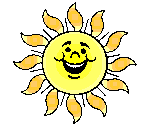 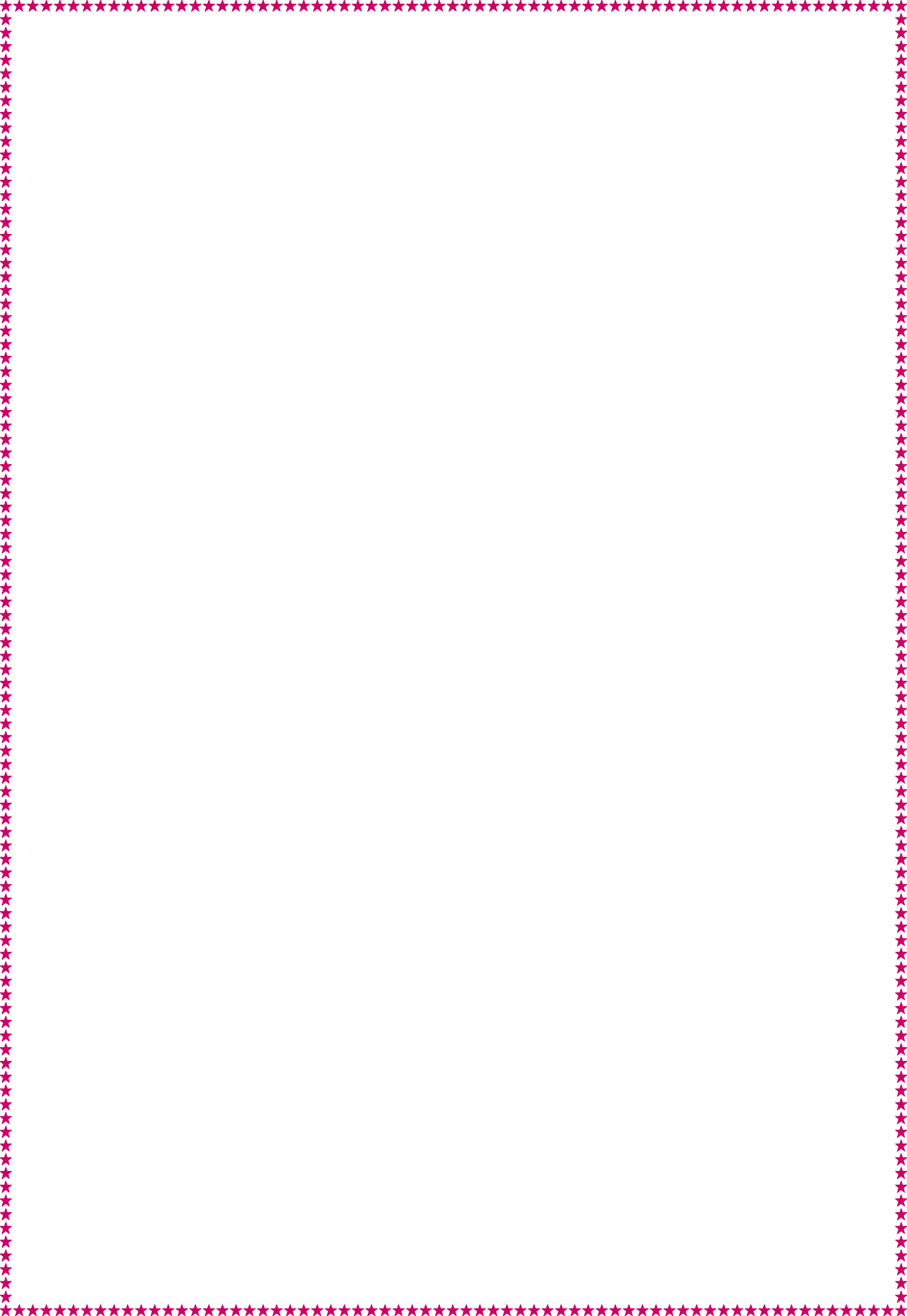 «Что такое квест-игра для ребёнка дошкольника»Материал подготовила старший воспитатель Сивенкова О.А.                  Популярным развлечением для современных детей становится так         называемая игра-квест. Сегодня таким способом проводят мероприятия в детском саду, школе, организовывают праздники. В чем же секрет успеха такой формы досуга? В нашем материале мы расскажем о том, что представляют собой детские квесты, поделимся нестандартными идеями проведения такого мероприятия для малышей дошкольного возраста.Что такое квест? Сперва следует выяснить, что же обозначает собственно слово «квест». Переводится оно с английского языка как «поиск». В общем смысле данное понятие обозначает какой-либо сюжет, который предполагает достижение цели путем преодоления каких-либо препятствий. Если говорить о квесте как о форме организации детских мероприятий, то это игра, чаще всего командная, включающая различные задания соревновательного характера и имеющая определенный сюжет. Детские квесты отличаются наличием заданий, затрагивающих самые разные области знаний и умений - это могут быть как физические соревнования (например, эстафеты), так и интеллектуальные викторины. Кроме того, сценарий такой игры предполагает использование сложных декораций, музыкального сопровождения, а также привлечение аниматоров.Преимущества Главное преимущество квеста в том, что такая форма организации праздника ненавязчиво, в игровом, занимательном виде способствует активизации познавательных и мыслительных процессов участников. С помощью такой игры можно достичь образовательных целей: реализовать проектную и игровую деятельность, познакомить с новойинформацией, закрепить имеющиеся знания, отработать на практике умения детей. Кроме того, соревновательная деятельность обучает детей взаимодействию в коллективе сверстников, повышает атмосферу сплоченности и дружбы, развивает самостоятельность, активность и инициативность.Таким образом, детские квесты помогают реализовать следующие задачи: образовательные (участники усваивают новые знания и закрепляют имеющиеся); развивающие (в процессе игры происходит повышение образовательной мотивации, развитие творческих способностей и индивидуальных положительных психологических качеств, формирование исследовательских навыков, самореализация детей); воспитательные (формируются навыки взаимодействия со сверстниками, толерантности, взаимопомощи и другие).Сущность детского квеста.Детские игры-квесты — эта такая форма проведения развлекательных мероприятий, которая представляет собой комплекс проблемных задач, поставленных с определенной целью. Такой праздник напоминает театрализацию: составляется «приключенческий» сюжет с участием популярных среди детей сказочных или мультипликационных героев. Продумываются декорации и материалы для заданий. Нередко квесты для детей проводятся на свежем воздухе. Дошкольники принимают активное участие в процессе игры, они становятся «искателями», героями сказочных сюжетовПринципы организации квестов.Для того чтобы эффективно организовать детские квесты, следует придерживаться определенных принципов и условий:все игры и задания должны быть безопасными (не следует просить детей перепрыгнуть через костер или залезть на дерево);задачи, поставленные перед детьми, должны соответствовать возрасту участников и их индивидуальным особенностям;ни при каких обстоятельствах нельзя каким-либо образом унижать достоинство ребенка;в содержание сценария требуется внедрить разные виды деятельности, так как выполнять однообразные задания дети указанного возраста, согласно психолого-возрастным особенностям, не могут;задания необходимо продумать таким образом, чтобы они были последовательными, логически взаимосвязанными;игра должна быть эмоционально окрашена с помощью декораций, музыкального сопровождения, костюмов, инвентаря;дошкольники должны четко представлять цель игры, к которой они стремятся (например, найти клад или спасти доброго персонажа от злого);следует продумать временные интервалы, во время которых дети смогут выполнить задание, но при этом не потеряют к нему интерес;роль педагога в игре — направлять детей, «наталкивать» на правильное решение, но окончательные выводы дети должны делать самостоятельно.Достоинства квестов для детей дошкольного возрастаКвест-игра является привлекательной для ребёнка, позволяет активизировать его внимание и развивать познавательный интерес в ходе выполнения заданий.Формирует у детей ощущение личной заинтересованности при выполнениизадания.Обогащает	детей	сходными	впечатлениями	для	совместного обсуждения.Формирует у детей унифицированную базу знаний и представлений, к которой можно обращаться во время работы в группе.Позволяет воспитателю выделять для ознакомления те объекты, которые онсчитает наиболее значимыми с точки зрения решения образовательных задачв группе и учитывать при этом интересы детей в полном объёме.В квестах развивается свободное общение со взрослыми и детьми, развиваются все компоненты устной речи детей. В ходе выполнения групповых заданий дети учатся слушать собеседника, не перебивая. Если непонял,	то	переспросить.	От	его	внимательности	во	многом	зависит результат работы. Дети учатся оценивать свою работу, работу товарища, помогать друг другу. Квесты помогают реализовать принцип сотрудничества. Выполнение игровых заданий невозможно без взаимодействия с другими игроками команды. Важно наладить успешное взаимодействие в команде,прочувствовать и сформировать взаимовыручку, разделение обязанностей, научиться мобилизоваться и очень быстро решать возникающие по ходу игры неожиданные задачи. Проведение квест-игры способствует сплочению коллектива детей, воспитанию доброжелательных, дружеских взаимоотношений.Сама форма квест-игры предусматривает особый, многосторонний тип коммуникации между педагогом и детьми, а также между самими детьми.Ребёнку отдаётся ведущая роль, а педагог лишь направляет его деятельностьв нужном направлении, где ребёнок в группе сверстников самостоятельно добывает необходимые знания. По ходу квеста используется система методов, которая направлена главным образом не на изложение воспитателем готовых знаний, их запоминание и воспроизведение, а насамостоятельное овладение детьми знаниями и умениями в процессе активной мыслительной и практической деятельности.В ходе реализации квест-игры можно естественным образом осуществлятьинтеграцию образовательных областей, комбинировать разные виды детскойдеятельности и формы работы с детьми, решать образовательные задачи в совместной деятельности взрослого и детей, самостоятельнойдеятельностидошкольника, активного взаимодействия с семьями воспитанников.Квест-игра обладает огромным развивающим потенциалом; не толькосоздаёт условия для поддержки и развития детских интересов и способностей, но и нацелена на развитие индивидуальности ребёнка, его самостоятельности, инициативности, поисковой активности. Это, прежде всего, деятельность ребёнка, в которой он самостоятельно или совместно со взрослым открывает новый практический опыт.Создаются	комфортные	условия	обучения,	при которых каждый ребёнокчувствует	свою	успешность,	интеллектуальную	состоятельность,	что делает продуктивным сам процесс обучения.Возможность введения в игру разнообразных заданий позволяет не только решать бесчисленное множество интеллектуальных и творческих задач, но ипревращает каждый квест в уникальный продукт. Это может быть: решениеребусов, загадок, кроссвордов, головоломок; тематическое прохождение препятствий, создание плаката, коллажа, рекламы-антирекламы,творческуюдеятельность	в	техниках	аквагрим,	боди-арт,	перформанс,	квилинг, декупажи	скрапбукинг,	поэтические	поединки,	короткие	музыкальные, танцевальныеи	театральные	постановки	с	элементами	психодрамы,	тренинговые упражнения и т.д.В настоящее время в дошкольном образовании активно используются разнообразные инновационные технологии в области физического воспитания. Обращение воспитателей специалистов к ним обусловлено стремлением оптимизировать педагогический процесс ДОУ по реализации задач и содержания образовательной области	«Физическое	развитие». В практике физического развития и воспитания детей дошкольного возраста внедряются разные технологии, в том числе игровые. Игра для ребенка является наиболее привлекательной, естественной формой и средством познания мира, своих возможностей, самопроявления и саморазвития. В настоящее время особуюпопулярность приобрели приключенческие игры, которые называют квестами.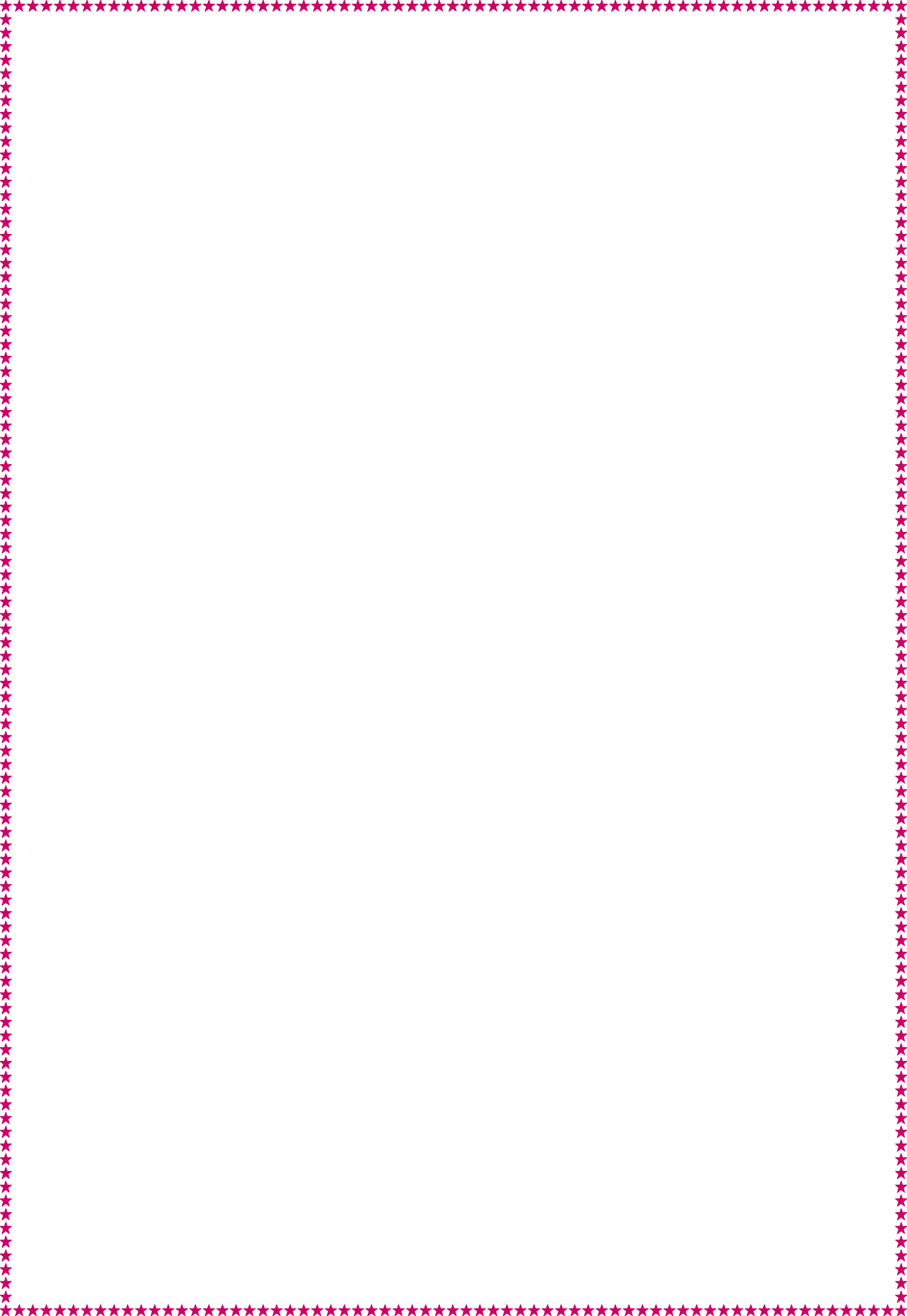 Такое наименование целого класса игр пришло из английского языка. Все, кто изучал английский язык, помнят слово «question», что значит «вопрос», а «quest» — это поиск, разыскиваемый предмет. В    играх-квестах   тоже   есть   увлекательный   сюжет,   основанный на поиске чего-то, когда на пути игроков возникают неизбежные проблемы разного характера, без разрешения которых невозможно достичь привлекательной цели и получить награду.Поведение участника игры определяется непрерывной цепью отдельных эпизодов: вначале всегда возникает промежуточная задача, которая затем через действие приводит к достижению промежуточной цели, после чего появляется следующая и т. д.Так происходит до тех пор, пока не реализуется и не будет достигнута главная цель.Почему квесты так популярны?Во-первых, это приятная для человека (гедоническая) деятельность. Во-вторых, игрок понимает значимость для себя непосредственного ее результата.	Он может	удовлетворить	личные	потребности в достижении,	доминировании,	самостоятельности,	аффилиации (стремлении быть в обществе других). Привлекательным мотивом для участия в такой игре может быть и вознаграждение за победу, хотя оновсегда условно и не является главным стимулом.Можно выделить некоторые достоинства квестов для детей дошкольного возраста.Прежде    всего,     это     игра-приключение,     игра     с «секретами» и открытиями,   поэтому    она    всегда    эмоционально    насыщена и доставляет дошкольникам удовольствие. Такая игра предполагает взаимодействие личности и ситуации. Наряду с побудительными аспектами ситуации, на привлекательность предвосхищаемых последствий действия оказывают влияние и актуализируемые этой ситуацией мотивы.Задания в квесте требуют сообразительности и нестандартного решения задач, значит, игра будет развивать умственные способности детей. Преодолевая предусмотренные сюжетом трудности, они осваивают массу новой интересной информации. Квест можно представить как содержащий эмоциональные компоненты процесс когнитивной обработки ситуации, подталкивающий к достижению цели. В нем   всегда   присутствует   нечто   похожее   на «стремление к завершению», т. е. нарастающее со временем стремление довести процесс до некоторого итога.